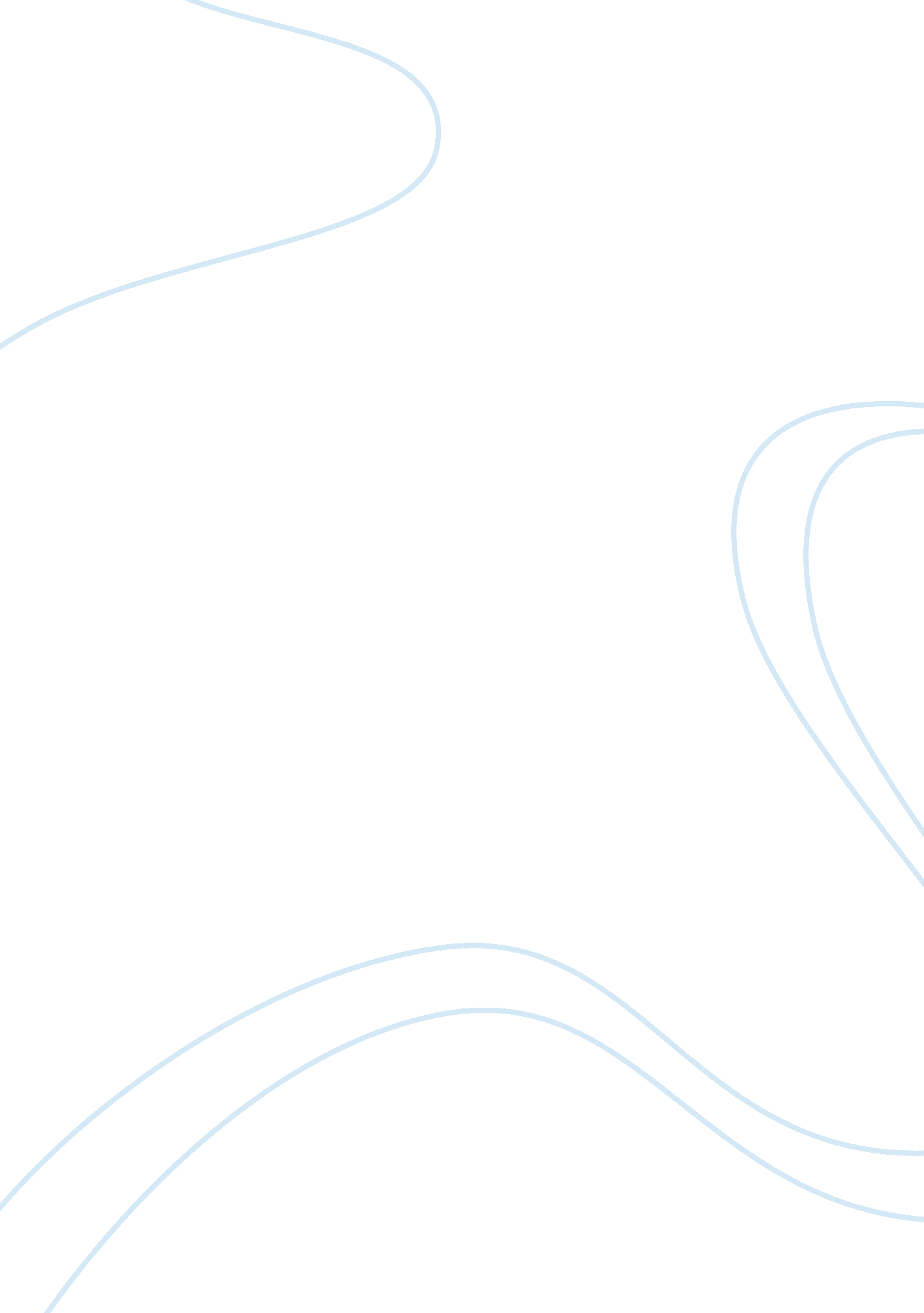 The age of reaganHistory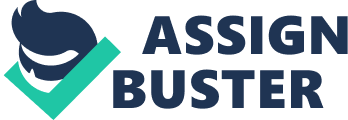 Ronald Reagan The time period of Reagan presidency was revolutionary because he changed the attitude of Americans towards their country. He was able to create a faith in his countrymen towards their country and government. Reagan was one President who attempted to restore the moral values and ethical standards in Americans. He worked on military strategies and announced to people that Government was not the solution to problems but it was itself the problem. He was talented and introduced innovative programs in the country. As per ( American Rhetoric, 2001) “ Ones philosophy, ones experiences, ones exposure to the raw edges of human existence, ones religious training, ones attitudes toward life and family and their values, and the moral standards one establishes and seeks to observe, are all likely to influence and to colour ones thinking and conclusions about abortion”. 
Reagan was a president who worked against the communist agendas. As per (Vlib)“ Under the Reagan Doctrine, one by one, it was the Communist dominos that began to fall”. Reagan has been a lash on the violent history of communist activities and he had won cold war and even changed the face of American in many ways. By ending communism he proved to be a man who put a hold on the violent centuries of communism. As per (History Place, 1982) “ The President eloquently explains the reasons behind his staunch opposition to Communism while encouraging the British to aid in the worldwide struggle for freedom, recalling the success of former Prime Minister Winston Churchill in the fight against Nazi tyranny”. Reagan has been successful in combating communism and this was a revolutionary phase in American politics. 
Work Cited 
Ameircan Rhetoric, . (2001). Address to the Republican National Convention. In http://www. america nrhetoric. com. Retrieved May 18, 2014, from http://www. americanrhetoric. com/speeches/part ickbuchanan1992rnc. htm 
History Place. (1982). Ronald Reagan Speech to Parliment. In http://www. historyplace. com. Retrieved May 19, 2014, from http://www. historyplace. com/speeches/reagan-parliament. htm 
Vlib, . (1993). Roe v. Wade 410 US 113 (1973). In http://www. vlib. us. Retrieved May 18, 2014, from http://www. vlib. us/amdocs/texts/roevwade. html 